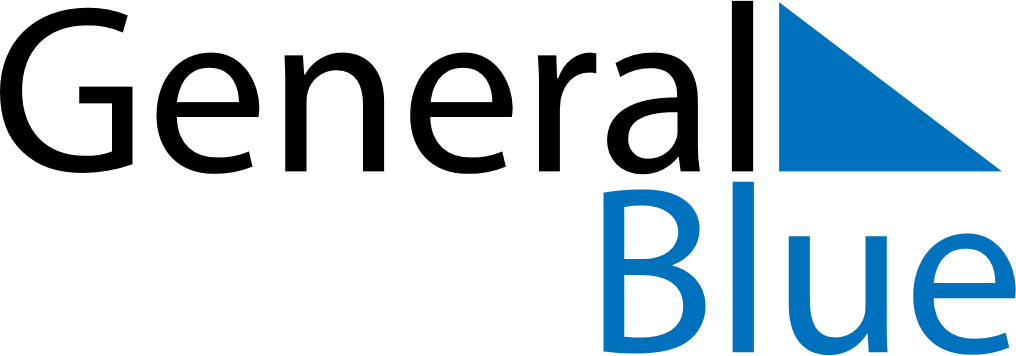 March 2021March 2021March 2021Isle of ManIsle of ManSUNMONTUEWEDTHUFRISAT1234567891011121314151617181920Mother’s Day2122232425262728293031